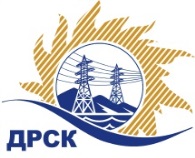 Акционерное Общество«Дальневосточная распределительная сетевая  компания»Протокол № 114/УТПиР-ВПзаседания закупочной комиссии по выбору победителя по открытому электронному запросу предложений на право заключения договора: Реконструкция ВЛ, КЛ, ТП 0,4-10 кВ  закупка № 205 раздел 2.2.1.  ГКПЗ 2016№ ЕИС – 31502996630ПРИСУТСТВОВАЛИ: члены постоянно действующей Закупочной комиссии АО «ДРСК»  2-го уровня.Форма голосования членов Закупочной комиссии: очно-заочная.ВОПРОСЫ, ВЫНОСИМЫЕ НА РАССМОТРЕНИЕ ЗАКУПОЧНОЙ КОМИССИИ: Об утверждении результатов процедуры переторжки.Об итоговой ранжировке заявок.О выборе победителя запроса предложений.РЕШИЛИ:По вопросу № 1Признать процедуру переторжки состоявшейся.Утвердить окончательные цены предложений участниковПо вопросу № 2Утвердить итоговую ранжировку заявокПо вопросу № 3Признать Победителем запроса предложений участника, занявшего первое место в итоговой ранжировке по степени предпочтительности для заказчика: Реконструкция ВЛ, КЛ, ТП 0,4-10 кВ  участника, занявшего первое место по степени предпочтительности для заказчика: ООО «ЭК «Энерготранс» г. Хабаровск, ул. Трехгорная, 8 на условиях: стоимость предложения Общая стоимость договора 6 586 000,00 без учета НДС (7 771 480,00 руб. с учетом НДС). В том числе за единицу: Цена: 175 422,35  руб. без учета НДС (206 998,37 руб. с учетом НДС). Срок выполнения работ: с момента заключения договора по 31.12.2016 г. Условия оплаты: в течение 30 календарных дней с момента подписания актов выполненных работ. Гарантийные обязательства:  гарантия на оборудование 60 мес. с момента ввода в эксплуатацию.  исполнитель Коврижкина Е.Ю.Тел. 397208город  Благовещенск«20» января 2016 года№п/пНаименование Участника закупки и его адресЦена предложения за единицу до переторжки, руб. без НДСЦена предложения за единицу после переторжки, руб. без НДС1ООО «Актис Капитал»г. Хабаровск, ул. Волочаевская, 7177 180,16 не поступила2.ООО «ЭК «Энерготранс»г. Хабаровск, ул. Трехгорная, 8175 422,35 не поступилаМесто в итоговой ранжировкеНаименование и адрес участникаЦена предложения за единицу до переторжки без НДС, руб.Окончательная цена предложения за единицу без НДС, руб.1 местоООО «ЭК «Энерготранс»г. Хабаровск, ул. Трехгорная, 8175 422,35 175 422,35 2 местоООО «Актис Капитал»г. Хабаровск, ул. Волочаевская, 7177 180,16 177 180,16 Ответственный секретарь Закупочной комиссии: Елисеева М.Г. _____________________________